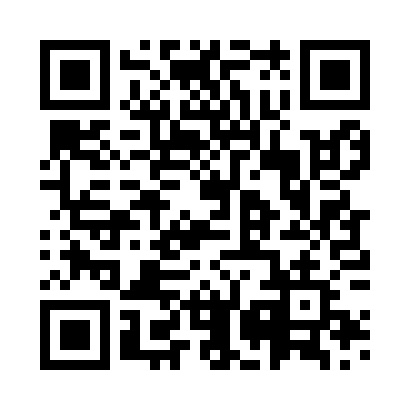 Prayer times for Bernotai, LithuaniaWed 1 May 2024 - Fri 31 May 2024High Latitude Method: Angle Based RulePrayer Calculation Method: Muslim World LeagueAsar Calculation Method: HanafiPrayer times provided by https://www.salahtimes.comDateDayFajrSunriseDhuhrAsrMaghribIsha1Wed3:035:381:196:319:0111:282Thu3:025:361:196:339:0311:293Fri3:015:341:196:349:0511:294Sat3:005:321:196:359:0711:305Sun2:595:301:196:369:0911:316Mon2:595:271:196:379:1111:327Tue2:585:251:196:389:1311:338Wed2:575:231:196:409:1511:339Thu2:565:211:196:419:1711:3410Fri2:555:191:196:429:1911:3511Sat2:545:171:196:439:2111:3612Sun2:545:151:196:449:2311:3713Mon2:535:131:196:459:2511:3714Tue2:525:121:196:469:2611:3815Wed2:515:101:196:479:2811:3916Thu2:515:081:196:489:3011:4017Fri2:505:061:196:499:3211:4118Sat2:495:041:196:509:3411:4119Sun2:495:031:196:519:3511:4220Mon2:485:011:196:529:3711:4321Tue2:475:001:196:539:3911:4422Wed2:474:581:196:549:4111:4523Thu2:464:571:196:559:4211:4524Fri2:464:551:196:569:4411:4625Sat2:454:541:196:579:4511:4726Sun2:454:521:196:589:4711:4827Mon2:444:511:196:599:4911:4828Tue2:444:501:207:009:5011:4929Wed2:434:491:207:009:5111:5030Thu2:434:471:207:019:5311:5031Fri2:434:461:207:029:5411:51